Тема: Геометричний, фізичний та економічний зміст похідноїФізичний зміст похідноїПохідна функції має такий фізичний зміст: похідна функції в заданій точці – швидкість зміни функції в заданій точці.Якщо матеріальна точка рухається прямолінійно і її координата змінюється по закону s = s(t), то швидкість її руху v(t) в момент часу t дорівнює похідній s'(t):v(t) = s'(t).Виконання вправ1. Точка рухається по закону s(t) = 1 + 2t2 (м). Знайдіть швидкість руху точки в момент часу t = 1 с.Відповідь: 4 .2. Знайдіть миттєву швидкість руху точки, якщо:a) s(t) = 3t + 1;      б) s(t) = 3 – 2t;	 в) s(t)=t2·,          г)s(t) = 3t2.Відповідь: а) 3;         б) -2;       в) 5t;       г) 6t.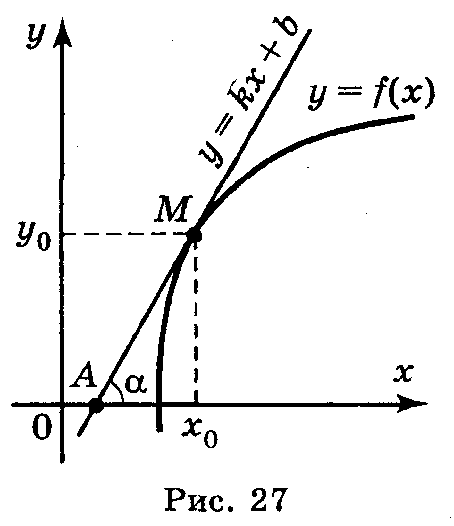 Геометричний зміст похідноїЗначення похідної функції у = f(x) в точці xo дорівнює кутовому коефіцієнту дотичної до графіка функції в точці з абсцисою xo : f'(xo) = k = tg α (рис. 27)Розглянемо функцію у = f(x). Її графік зображено на рис. 27.У точці М(xo;yo) проведено дотичну до кривої      у=f(x). Складемо рівняння дотичної AM, знаючи координати точки М(xo;yo) дотику і рівняння у = f(x) кривої. Дотична — це пряма. Рівняння будь-якої прямої має вигляд: у = kx + b. Оскільки k = f'(xo), тому рівняння дотичної має вигляд:у = f'(xo)x + b. 			                       (1)Знайдемо b, виходячи з того, що дотична проходить через точку М(xo;yo) і тому її координати задовольняють рівнянню дотичної:уо = f '(хo) · хo + b, звідси b = уo – f '(xo) · xo.Тепер підставимо значення b в рівняння (1) дотичної і одержимо:у = f '(xo) ·x + уо – f '(xo) · xo			y – yо = f '(xо )(x – xo)·Отже, рівняння дотичної до кривої у = f(x) в точці М(xo; уo) має вигляд:y – yо =  f '(xo)(x – xo).    		                   (2)Рівняння дотичної до кривої у = f(x) у заданій точці xo можна знаходити за таким планом (схемою):1. Записуємо рівняння (2) дотичної:  y – yо =  f '(xo)(x – xo).    2. Знаходимо уo = f(xo)·3. Знаходимо значення f '(x) у точці xo: f '(xo).4. Підставляємо значення xo, yo і f '(xo) y рівняння (2).Для нормалі, тобто прямої, що проходить через точку дотику перпендикулярно до дотичної, рівняння має вигляд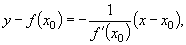 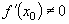 Приклад 1. Складіть рівняння дотичної і нормалі до графіка функції у = х2 - 4х в точці xo = 1. Виконайте схематичний рисунок.Розв'язанняy - yо =  f '(xo)(x – xo) — рівняння шуканої дотичної.уo= 12 – 4·1 = 1 – 4 = - 3..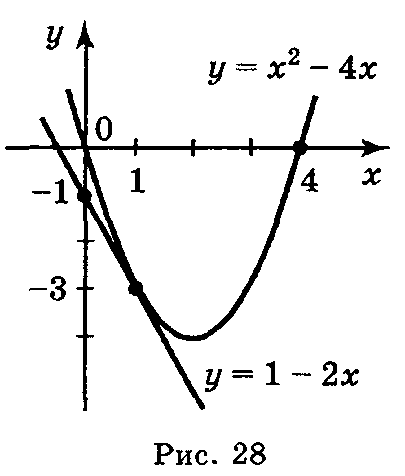 4. Підставляємо значення xo = 1, yo = –3, f'(xo) = –2              у рівняння дотичної: y + 3 = –2(x – 1), або у = – 3 – 2x + 2, або y = –1 – 2х (рис. 28).Виконання вправ.______________1. Дотична до графіка функції у = f(x) у точці з абсцисою xo утворює з додатним напрямом осі ОХ кут 45°. Знайдіть f'(xо).Відповідь: 1.2. Відомо, що тангенс кута нахилу дотичної до графіка функції у = f(x) в точці з абсцисою хo = –1 дорівнює 3. Запишіть рівняння дотичної до графіка функції в цій точці, якщо f(xo) = 2.Відповідь: у = 3x + 5.3. Який кут (гострий чи тупий) утворює з додатним напрямом осі ОХ дотична до графіка функції: а) у = х2 + 2х в точці x = 1;  б) у = х2 + 2х в точці x = -27 Відповідь: а) гострий;  б) тупий.4. Запишіть рівняння дотичної до параболи у = 3х2 - 2 у точці:а) xo = -2;          б) xo = 0;           в) xo = 1. Відповіді: а) у = - 12х - 14;   б) у = -2;    в) у = 6х - 5.Економічний зміст похідноїПід фізичним змістом похідної розуміють швидкість зміни функції в цій точці. У зв’язку з цим можна визначити економічний зміст похідної як швидкість зміни деякого економічного процесу.Враховуючи, що похідна функції  – це , і вважаючи, що витрати  виробництва є функцією кількості  однорідної продукції, що виробляється, знаходимо середній приріст витрат на одиницю продукції як , де  – приріст витрат виробництва, а  – приріст продукції. Тоді похідна  виражає граничні витрати виробництва.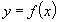 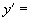 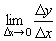 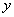 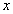 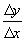 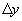 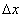 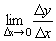 Приклад . На основі досліджень отримали функцію прибутку від ціни p за одиницю продукції: . Яким буде граничний прибуток фірми залежно від ціни для значень: ?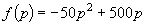 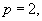 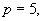 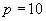 Розв’язання. Згідно з економічним значенням похідної граничний прибуток буде визначатися похідною :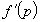 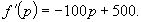 Звідки 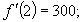 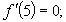 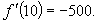 Отже, при збільшенні ціни одиниці продукції до 5 () прибуток зростатиме і найбільшим буде при :.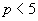 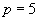 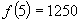 При збільшенні ціни, починаючи з , прибуток фірми зменшуватиметься. Отже, знак мінус у похідної  вказує, що виробництво стане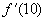 менш прибутковим порівняно з оптимальним варіантом.